Escola de Educação Física, Fisioterapia e Terapia Ocupacional 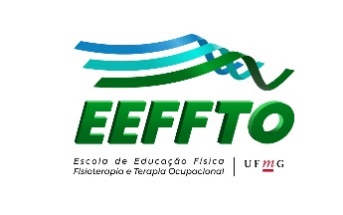 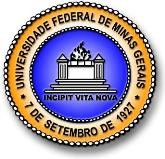 Programa de Pós-Graduação Interdisciplinar em Estudos do Lazer                           Email:mestrado2022ppgiel@gmail.com Telefone: (31) 3409-2335FORMULÁRIO DE INSCRIÇÃO – MESTRADO EM ESTUDOS DO LAZERNúmero de Inscrição (não preencher):  	Candidato(a):Linha de Pesquisa (marque a linha escolhida e até dois possíveis orientadores, indicando a primeira e a segunda opção (atenção: a definição dos orientadores é uma prerrogativa da comissão de seleção). Coloque 01 para primeira opção e 02 para segunda opção.(	) Identidade, sociabilidades e práticas de lazer(	) Profa. Dra. Ana Cláudia Porfírio Couto(     ) Profa. Dra. Ana Paula Guimarães Santos Oliveira(	) Profa. Dra. Christianne Luce Gomes(	) Profa. Dra. Cristiane Miryam Drumond de Brito(	) Profa. Dra. Elisangela Chaves(     ) Prof. Dr. José Alfredo Oliveira Debortoli(	) Profa. Dra. Maria Cristina Rosa (     ) Prof. Dr. Rafael Fortes Soares(	) Prof. Dr. Silvio Ricardo da Silva(	) Profa. Dra. Simone Rechia  (	) Memória e História do Lazer(     ) Prof. Dr. Cleber Augusto Gonçalves Dias(     ) Prof. Dr. Elcio Loureiro Cornelsen(	) Profa. Dra. Flávia da Cruz Santos        (	) Profa. Dra. Maria Cristina Rosa(     ) Prof. Dr. Rafael Fortes Soares(	) Formação, atuação e políticas de lazer(	) Profa. Dra. Ana Cláudia Porfírio Couto(     ) Profa. Dra. Ana Paula Guimarães Santos Oliveira(	) Profa. Dra. Christianne Luce Gomes(	) Profa. Dra. Flávia da Cruz Santos        (	) Prof. Dr.Luciana Assis Costa(     ) Prof. Dr.Luciano Pereira da Silva(     ) Prof. Dr. Hélder Ferreira Isayama (     ) Prof. Dr. Silvio Ricardo da Silva Autodeclaração Étnico/Racial: (  ) Branca  (  ) Preta  (  ) Parda (  ) Amarela (  ) Indígena (  ) Prefiro não declararBelo Horizonte, 	de 	de 2022.Assinatura do (a) candidato (a):